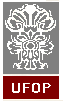 __________________________________________________________________________________________________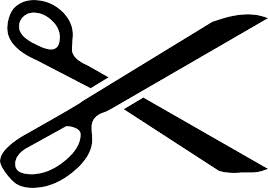 REQUERIMENTO PARA EXPEDIÇÃO DE CERTIFICADO DE PÓS-GRADUAÇÃOLATO SENSU (ESPECIALIZAÇÃO)O abaixo assinado vem requerer seu certificado de pós-graduação referente ao curso indicado e declara estar ciente de que o certificado poderá ser retirado pessoalmente ou com procuração, na Secretaria do Curso, 90 (noventa) dias após abertura do processo pela PROPP.Nome do Requerente:Nome do Requerente:Nome do Requerente:Nome do Requerente: CPF:Endereço:Endereço:Nº:Nº:Complemento:Bairro:Cidade:UF:UF:CEP:E-mail:E-mail:Telefone:Telefone:Telefone:Curso:Curso:Curso:Curso:Curso:  POLO:  POLO:  POLO:Data da apresentação da monografia/TCC:Data da apresentação da monografia/TCC:Documentos anexados*ATENÇÃO: NÃO SERÃO ACEITAS CÓPIAS ILEGÍVEIS.Nestes termos, pede deferimento.Nestes termos, pede deferimento.Data:Assinatura do requerente:RECIBO DE REQUERIMENTO DE CERTIFICADORECIBO DE REQUERIMENTO DE CERTIFICADORECIBO DE REQUERIMENTO DE CERTIFICADORequerente:Curso: Data do requerimento:Assinatura do(a) servidor(a) responsável pelo recebimento deste requerimento:Assinatura do(a) servidor(a) responsável pelo recebimento deste requerimento:Assinatura do(a) servidor(a) responsável pelo recebimento deste requerimento:Prazo para entrega: 90 dias após abertura do processoPrazo para entrega: 90 dias após abertura do processoPrazo para entrega: 90 dias após abertura do processo